Publicado en Madrid  el 14/10/2019 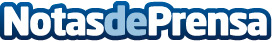 Llega desde Nueva Zelanda la revolución cosmética sostenibleKLAU Beauty es la nueva marca de cosmética que nace con la voluntad de encontrar tratamientos faciales de última generación elaborados con activos naturales eficientes, respetuosos con la piel y el medio ambiente. Activos que la marca ha traído directamente desde Nueva ZelandaDatos de contacto:Prensa Sheridan91 535 00 68Nota de prensa publicada en: https://www.notasdeprensa.es/llega-desde-nueva-zelanda-la-revolucion_1 Categorias: Industria Farmacéutica Moda Madrid Emprendedores Medicina alternativa Belleza http://www.notasdeprensa.es